Рисование «Бабочки летают над лугом»Цель: Учить детей рисовать бабочек методом монотипии,Развивать эстетическое восприятие, умение видеть красоту окружающей природы, желание отразить ее в своем творчестве.Материалы. Альбомные листы, краски акварель, палитры, гуашь, баночки с водой, салфетки. Наблюдения на прогулке цветущего луга, летающих над ним бабочек. Рассматривание иллюстрации с изображением бабочек. Тема рассчитана на два этапа.Спросить у детей, какое сейчас время года. Предложить рассказать, что они видели на прогулке (много цветов, бабочек). Вспомнить, каких красивых бабочек они  видели. Можно показать иллюстрации бабочек (махаон, лимонница, аполлон,  адмирал  и т.д.).  Сказать, что сегодня мы будем рисовать, как бабочки  летают над лугом. В первой части работы рисуем луг, на котором растут цветы. Во второй части работы (оно может быть спланировано в этот же день или в последующие дни, но с небольшим перерывом) мы рисуем бабочек.Обращать внимание на применение различных приемов рисования кистью в зависимости от задач изображения: всем ворсом при покрытии цветом широких плоскостей (трава, небо), при рисовании широких линий; концом кисти делать тонкие линии: травинки, стебельки, лепестки и т.п.Для примера можно посмотреть видио урок: как нарисовать цветочный луг.https://youtu.be/l2X6XF53hEcДальше мы будем рисовать бабочек – самых красивых и, наверное, самых любимых из насекомых. Они настолько красивы, что их называют «летающими цветами». Окрашенные в яркие тона, эти создания порхают с цветка на цветок и питаются сладким нектаром.Спал цветок и вдруг проснулся –
Больше спать не захотел.
Шевельнулся, встрепенулся,
Взвился вверх и улетел. (Бабочка)Я предлагаю вам посмотреть видио урок и нарисовать красками бабочку.https://youtu.be/yDpSMGBpTGkМы будем раскрашивать только половинку крыльев бабочки туловища,наносим разноцветные мазки на крылья, на палитре смешиваем краски,если хотим получить более нежные тона, нежно голубой, нежно розовый,необходимо смешивать белую краску с цветными. Нанести основной рисунок и сложить по полам, и провести рукой разглаживая крылышки. Затем развернём и посмотрим, что получилось! Замечательная бабочка.Можно нарисовать несколько разных бабочек. Заключительная часть: А теперь посадим наших бабочек налетний цветочный луг, при помощи клея и полюбуемся как он прекрасен.Удачи вам и хорошего настроения!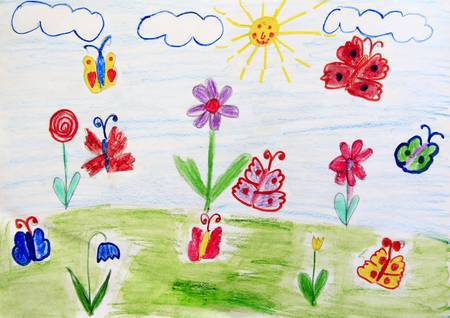 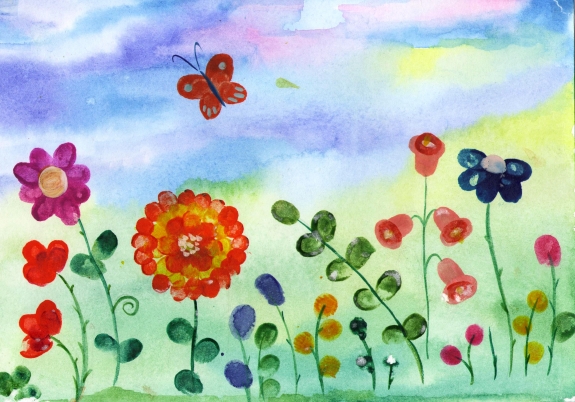 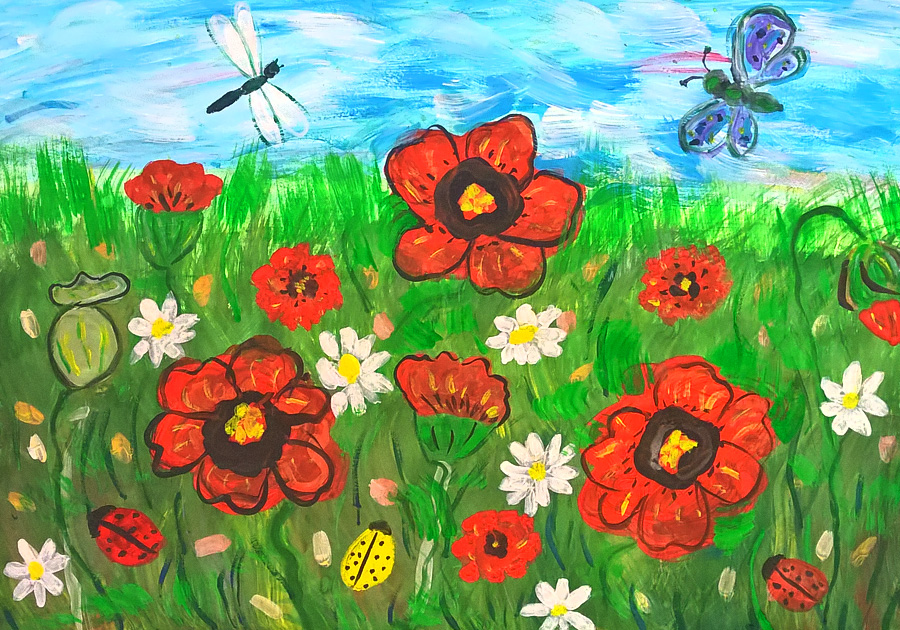 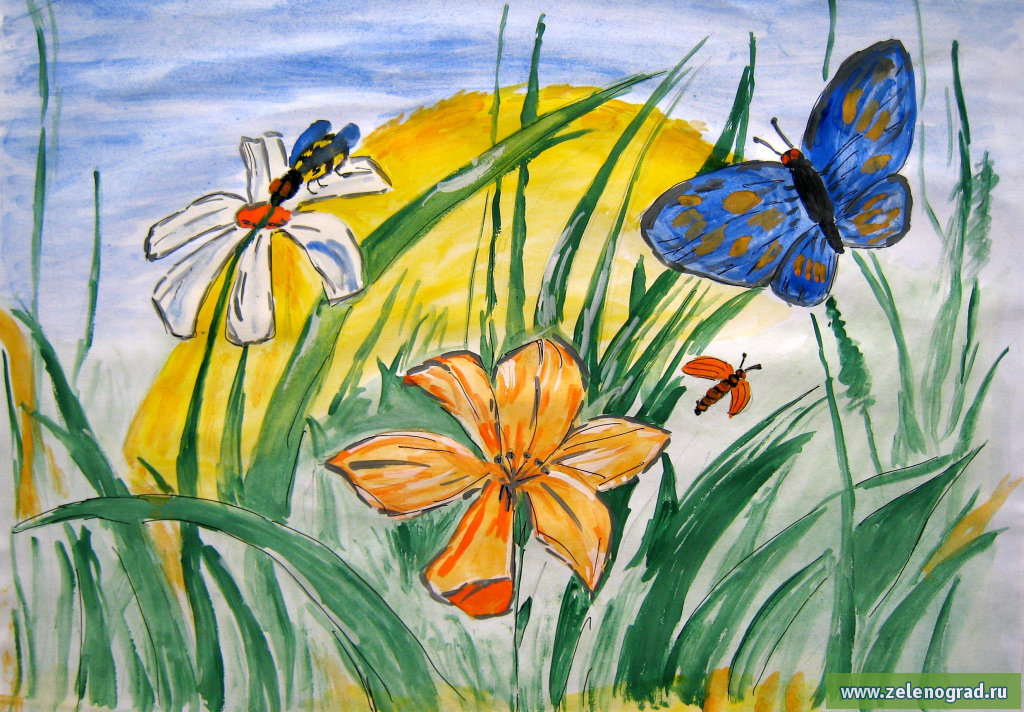 